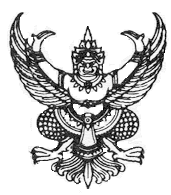 บันทึกข้อความส่วนราชการ   …………………..………………….....................................................................  โทร. ....ที่    ......................................................    	วันที่  ...................................................เรื่อง   ขออนุญาตให้พนักงานตามภารกิจลาออกจากราชการ เรียน    อธิการบดีมหาวิทยาลัยเทคโนโลยีราชมงคลตะวันออก	เรื่องเดิม	ด้วย นาย/นาง/นางสาว....................................... ตำแหน่ง........................................ปฏิบัติหน้าที่ ....................................... เลขอัตรา ............................ อัตราค่าจ้าง.........................มีความประสงค์ลาออกจากราชการ ตั้งแต่วันที่.................................................. และหน่วยงาน เห็นสมควรอนุญาตให้ลาออกจากราชการ นั้น 	ข้อกฎหมาย	ข้อบังคับมหาวิทยาลัยเทคโนโลยีราชมงคลตะวันออก ว่าด้วย การบริหารงานบุคคลของพนักงานตามภารกิจ ซึ่งจ้างจากเงินรายได้ของมหาวิทยาลัย พ.ศ. 2563 	ข้อ 19 พนักงานตามภารกิจ พ้นจากตำแหน่งเมื่อ 	(๑)	 ...	(2) ได้รับอนุมัติให้ลาออกโดยการสั่งให้พ้นจากตำแหน่ง ให้เป็นอำนาจอธิการบดี และจัดทำคำสั่งให้พ้นจากตำแหน่ง	การสั่งให้พ้นจากตำแหน่ง ให้เป็นอำนาจของอธิการบดี และจัดทำคำสั่งให้พ้นจากตำแหน่ง เว้นแต่การพ้นจากตำแหน่งตาม (1) ไม่ต้องจัดทำเป็นคำสั่ง	เมื่อพนักงานตามภารกิจพ้นจากตำแหน่ง ให้ถือว่าสัญญาจ้างเป็นอันสิ้นสุดลง		ข้อเท็จจริง	เนื่องจาก นาย/นาง/นางสาว....................................... ตำแหน่ง........................................ปฏิบัติหน้าที่ .....................................................................มีความประสงค์ลาออกจากราชการ ตั้งแต่วันที่..................................................  (ระบุเหตุผล) .........................................................................	ข้อพิจารณา	เพื่อให้การขออนุญาตให้พนักงานตามภารกิจลาออกจากราชการ ราย นาย/นาง/นางสาว .......................................................... เป็นไปด้วยความเรียบร้อย และตามวัตถุประสงค์ จึงเรียนมาเพื่อโปรดพิจารณาอนุญาตให้พนักงานตามภารกิจลาออกจากราชการ	ข้อเสนอ	เห็นควรอนุญาตให้นาย/นาง/นางสาว.....................................................ลาออกตามความประสงค์ได้ หากอนุญาตตามข้อ 1 โปรดมอบกองบริหารงานบุคคล ดำเนินการในส่วนที่เกี่ยวข้องต่อไป		จึงเรียนมาเพื่อโปรดพิจารณา 	..............................................................	(.............................................................)	รองอธิการบดี /คณบดี /ผู้อำนวยการสำนัก/ สถาบัน/ กอง/ สำนักงาน